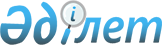 О внесении изменений в решение Жетысайского районного маслихата от 23 декабря 2020 года № 40-207-VI "О районном бюджете на 2021-2023 годы"
					
			С истёкшим сроком
			
			
		
					Решение Жетысайского районного маслихата Туркестанской области от 6 мая 2021 года № 7-43-VII. Зарегистрировано Департаментом юстиции Туркестанской области 6 мая 2021 года № 6188. Прекращено действие в связи с истечением срока
      В соответствии с пунктом 5 статьи 109 Бюджетного кодекса Республики Казахстан от 4 декабря 2008 года, подпунктом 1) пункта 1 статьи 6 Закона Республики Казахстан "О местном государственном управлении и самоуправлении в Республике Казахстан" и решением Туркестанского областного маслихата от 21 апреля 2021 года № 5/43-VII "О внесении изменений в решение Туркестанского областного маслихата от 11 декабря 2020 года № 54/557-VI "Об областном бюджете на 2021-2023 годы", зарегистрированного в Реестре государственной регистрации нормативных правовых актов за № 6175, Жетысайский районный маслихат РЕШИЛ:
      1. Внести в решение Жетысайского районного маслихата от 23 декабря 2020 года № 40-207-VІ "О районном бюджете на 2021-2023 годы" (зарегистрированного в Реестре государственной регистрации нормативных правовых актов за № 5994, опубликовано 6 января 2021 года в эталонном контрольном банке нормативных правовых актов Республики Казахстан в электронном виде) следующие изменения: 
      пункт 1 изложить в следующей редакции:
      "1. Утвердить районный бюджет Жетысайского района на 2021-2023 годы согласно приложениям 1, 2 и 3 соответственно, в том числе на 2021 год в следующих объемах:
      1) доходы – 31 521 570 тысяч тенге:
      налоговые поступления – 2 261 309 тысяч тенге;
      неналоговые поступления – 14 945 тысяч тенге;
      поступления от продажи основного капитала – 40 073 тысяч тенге;
      поступления трансфертов – 29 205 243 тысяч тенге;
      2) затраты – 31 669 557 тысяч тенге;
      3) чистое бюджетное кредитование – 113 111 тысяч тенге:
      бюджетные кредиты – 262 530 тысяч тенге;
      погашение бюджетных кредитов – 149 419 тысяч тенге;
      4) сальдо по операциям с финансовыми активами – 0:
      приобретение финансовых активов – 0;
      поступления от продажи финансовых активов государства – 0; 
      5) дефицит (профицит) бюджета – -261 098 тысяч тенге;
      6) финансирование дефицита (использования профицита) бюджета–261 098 тысяч тенге:
      поступление займов – 262 530 тысяч тенге;
      погашение займов – 149 419 тысяч тенге;
      используемые остатки бюджетных средств – 147 987 тысяч тенге.".
      Приложение 1 к указанному решению изложить в новой редакции согласно приложению к настоящему решению.
      Пункт 8 изложить в новой редакции:
      "8. Утвердить объем поступлений в Национальный фонд Республики Казахстан от продажи земельных участков сельскохозяйственного назначения на 2021 год в размере 500 тысяч тенге.".
      2. Государственному учреждению "Аппарат Жетысайского районного маслихата" в установленном законодательством Республики Казахстан порядке обеспечить:
      1) государственную регистрацию настоящего решения в Республиканском государственном учреждении "Департамент юстиции Туркестанской области Министерства юстиции Республики Казахстан";
      2) размещение настоящего решения на интернет-ресурсе Жетысайского районного маслихата после его официального опубликования.
      3. Настоящее решение вводится в действие с 1 января 2021 года. Районный бюджет на 2021 год
					© 2012. РГП на ПХВ «Институт законодательства и правовой информации Республики Казахстан» Министерства юстиции Республики Казахстан
				
      Секретарь районного маслихата:

А. Утанов
Приложение к решению Жетысайского
районного маслихата от 6 мая 2021 года
№ 7-43-VIІПриложение 1 к решению Жетысайского
районного маслихата от 23 декабря 2020 года
№ 40-207-VI
Категория
Категория
Наименование
Сумма, тысяч тенге
Класс
Класс
Сумма, тысяч тенге
Подкласс
Подкласс
Сумма, тысяч тенге
1
1
1
1
2
3
1. Доходы
31 521 570
1
Налоговые поступления
2 261 309
01
Подоходный налог
980 756
1
Корпоративный подоходный налог
29 000
2
Индивидуальный подоходный налог
951 756
03
Социальный налог
968 907
1
Социальный налог
968 907
04
Hалоги на собственность
230 242
1
Hалоги на имущество
228 416
3
Земельный налог
0
4
Hалог на транспортные средства
0
5
Единый земельный налог
1 826
05
Внутренние налоги на товары, работы и услуги
56 964
2
Акцизы
20 431
3
Поступления за использование природных и других ресурсов
8 120
4
Сборы за ведение предпринимательской и профессиональной деятельности
28 413
5
Налог на игорный бизнес
0
07
Прочие налоги
35
1
Прочие налоги
35
08
Обязательные платежи, взимаемые за совершение юридически значимых действий и (или) выдачу документов уполномоченными на то государственными органами или должностными лицами
24 405
1
Государственная пошлина
24 405
2
Неналоговые поступления
14 945
01
Доходы от государственной собственности
3 445
1
Поступления части чистого дохода государственных предприятий
130
5
Доходы от аренды имущества, находящегося в государственной собственности
3 215
7
Вознаграждения по кредитам, выданным из государственного бюджета
100
03
Поступления денег от проведения государственных закупок, организуемых государственными учреждениями, финансируемыми из государственного бюджета
500
1
Поступления денег от проведения государственных закупок, организуемых государственными учреждениями, финансируемыми из государственного бюджета
500
04
Штрафы, пени, санкции, взыскания, налагаемые государственными учреждениями, финансируемыми из государственного бюджета, а также содержащимися и финансируемыми из бюджета (сметы расходов) Национального Банка Республики Казахстан 
3 500
1
Штрафы, пени, санкции, взыскания, налагаемые государственными учреждениями, финансируемыми из государственного бюджета, а также содержащимися и финансируемыми из бюджета (сметы расходов) Национального Банка Республики Казахстан, за исключением поступлений от организаций нефтяного сектора 
3 500
06
Прочие неналоговые поступления
7 500
1
Прочие неналоговые поступления
7 500
3
Поступления от продажи основного капитала
40 073
01
Продажа государственного имущества, закрепленного за государственными учреждениями
10 073
1
Продажа государственного имущества, закрепленного за государственными учреждениями
10 073
03
Продажа земли и нематериальных активов
30 000
1
Продажа земли
30 000
4
Поступления трансфертов 
29 205 243
01
Трансферты из нижестоящих органов государственного управления
180
3
Трансферты из бюджетов городов районного значения, сел, поселков, сельских округов
180
02
Трансферты из вышестоящих органов государственного управления
29 205 063
2
Трансферты из областного бюджета
29 205 063
03
Трансферты в областные бюджеты, бюджеты города республиканского значения, столицы
0
1
Взаимоотношения областного бюджета, бюджетов города республиканского значения, столицы с другими областными бюджетами, бюджетами города республиканского значения, столицы
0
Функциональная группа
Функциональная группа
Функциональная группа
Функциональная группа
Функциональная группа
Сумма, тысяч тенге
Функциональная подгруппа Наименование
Функциональная подгруппа Наименование
Функциональная подгруппа Наименование
Функциональная подгруппа Наименование
Сумма, тысяч тенге
Администратор бюджетных программ
Администратор бюджетных программ
Администратор бюджетных программ
Сумма, тысяч тенге
Программа
Программа
Сумма, тысяч тенге
1
1
1
1
2
3
2.Затраты
31 669 557
01
Государственные услуги общего характера
437 718
1
Представительные, исполнительные и другие органы, выполняющие общие функции государственного управления
293 040
112
Аппарат маслихата района (города областного значения)
28 192
001
Услуги по обеспечению деятельности маслихата района (города областного значения)
26 569
003
Капитальные расходы государственного органа
1 623
122
Аппарат акима района (города областного значения)
264 848
001
Услуги по обеспечению деятельности акима района (города областного значения)
150 057
003
Капитальные расходы государственного органа
114 791
123
Проведение мероприятий на текущие расходы по ликвидации последствий чрезвычайных ситуаций социального, природного и техногенного характера, устранению ситуаций, угрожающих политической, экономической и социальной стабильности административно-территориальной единицы, жизни и здоровью людей, общереспубликанского либо международного значения за счет целевых трансфертов из бюджетов областей, городов республиканского значения, столицы
0
2
Финансовая деятельность
3 339
459
Отдел экономики и финансов района (города областного значения)
3 339
003
Проведение оценки имущества в целях налогообложения
3 339
5
Планирование и статистическая деятельность
0
459
Отдел экономики и финансов района (города областного значения)
0
061
Экспертиза и оценка документации по вопросам бюджетных инвестиций и государственно-частного партнерства, в том числе концессии
0
9
Прочие государственные услуги общего характера
141 339
459
Отдел экономики и финансов района (города областного значения)
141 339
001
Услуги по реализации государственной политики в области формирования и развития экономической политики, государственного планирования, исполнения бюджета и управления коммунальной собственностью района (города областного значения)
37 846
015
Капитальные расходы государственного органа
680
113
Целевые текущие трансферты из местных бюджетов
102 813
467
Отдел строительства района (города областного значения)
0
040
Развитие объектов государственных органов
0
02
Оборона
63 321
1
Военные нужды
23 321
122
Аппарат акима района (города областного значения)
23 321
005
Мероприятия в рамках исполнения всеобщей воинской обязанности
23 321
2
Организация работы по чрезвычайным ситуациям
40 000
122
Аппарат акима района (города областного значения)
40 000
006
Предупреждение и ликвидация чрезвычайных ситуаций масштаба района (города областного значения)
40 000
03
Общественный порядок, безопасность, правовая, судебная, уголовно-исполнительная деятельность
39 356
6
Уголовно-исполнительная система
0
451
Отдел занятости и социальных программ района (города областного значения)
0
039
Организация и осуществление социальной адаптации и реабилитации лиц, отбывших уголовные наказания
0
9
Прочие услуги в области общественного порядка и безопасности
39 356
485
Отдел пассажирского транспорта и автомобильных дорог района (города областного значения)
39 356
021
Обеспечение безопасности дорожного движения в населенных пунктах
39 356
06
Социальная помощь и социальное обеспечение
5 033 654
1
Социальное обеспечение
1 691 966
451
Отдел занятости и социальных программ района (города областного значения)
1 691 966
005
Государственная адресная социальная помощь
1 691 966
2
Социальная помощь
3 213 620
451
Отдел занятости и социальных программ района (города областного значения)
3 213 620
002
Программа занятости
2 020 900
004
Оказание социальной помощи на приобретение топлива специалистам здравоохранения, образования, социального обеспечения, культуры, спорта и ветеринарии в сельской местности в соответствии с законодательством Республики Казахстан
35 209
006
Оказание жилищной помощи
37 000
007
Социальная помощь отдельным категориям нуждающихся граждан по решениям местных представительных органов
144 528
010
Материальное обеспечение детей-инвалидов, воспитывающихся и обучающихся на дому
11 436
014
Оказание социальной помощи нуждающимся гражданам на дому
215 233
015
Территориальные центры социального обслуживания пенсионеров и инвалидов
163 528
017
Обеспечение нуждающихся инвалидов обязательными гигиеническими средствами и предоставление услуг специалистами жестового языка, индивидуальными помощниками в соответствии с индивидуальной программой реабилитации инвалида
480 918
023
Обеспечение деятельности центров занятости населения
104 868
9
Прочие услуги в области социальной помощи и социального обеспечения
128 068
451
Отдел занятости и социальных программ района (города областного значения)
128 068
001
Услуги по реализации государственной политики на местном уровне в области обеспечения занятости и реализации социальных программ для населения
86 231
011
Оплата услуг по зачислению, выплате и доставке пособий и других социальных выплат
5 403
021
Капитальные расходы государственного органа
0
050
Обеспечение прав и улучшение качества жизни инвалидов в Республике Казахстан
20 748
067
Капитальные расходы подведомственных государственных учреждений и организаций
15 686
07
Жилищно-коммунальное хозяйство
2 113 812
1
Жилищное хозяйство
981 473
467
Отдел строительства района (города областного значения)
846 016
003
Проектирование и (или) строительство, реконструкция жилья коммунального жилищного фонда
494 823
004
Проектирование, развитие и (или) обустройство инженерно-коммуникационной инфраструктуры
351 193
098
Приобретение жилья коммунального жилищного фонда
0
497
Отдел жилищно-коммунального хозяйства района (города областного значения)
135 457
001
Услуги по реализации государственной политики на местном уровне в области жилищно-коммунального хозяйства
42 284
002
Создание информационных систем
0
003
Капитальные расходы государственного органа
0
004
Изъятие, в том числе путем выкупа земельных участков для государственных надобностей и связанное с этим отчуждение недвижимого имущества
0
005
Организация сохранения государственного жилищного фонда
0
031
Изготовление технических паспортов на объекты кондоминиумов
0
032
Капитальные расходы подведомственных государственных учреждений и организаций
12 876
033
Проектирование, развитие и (или) обустройство инженерно-коммуникационной инфраструктуры
0
049
Проведение энергетического аудита многоквартирных жилых домов
0
070
Возмещение платежей населения по оплате коммунальных услуг в режиме чрезвычайного положения в Республике Казахстан
0
098
Приобретение жилья коммунального жилищного фонда 
0
107
Проведение мероприятий за счет резерва местного исполнительного органа на неотложные затраты
0
113
Целевые текущие трансферты нижестоящим бюджетам
80 297
2
Коммунальное хозяйство
690 328
467
Отдел строительства района (города областного значения)
53 111
005
Развитие коммунального хозяйства
0
007
Развитие благоустройства городов и населенных пунктов
3 999
Развитие системы водоснабжения и водоотведения в сельских населенных пунктах
49 112
497
Отдел жилищно-коммунального хозяйства района (города областного значения)
637 217
016
Функционирование системы водоснабжения и водоотведения
188 616
026
Организация эксплуатации тепловых сетей, находящихся в коммунальной собственности районов (городов областного значения)
1 450
027
Организация эксплуатации сетей газификации, находящихся в коммунальной собственности районов (городов областного значения)
5 000
028
Развитие коммунального хозяйства
163 032
029
Развитие системы водоснабжения и водоотведения
0
058
Развитие системы водоснабжения и водоотведения в сельских населенных пунктах
279 119
3
Благоустройство населенных пунктов
442 011
458
Отдел жилищно-коммунального хозяйства района (города областного значения)
442 011
025
Освещение улиц в населенных пунктах
104 030
030
Обеспечение санитарии населенных пунктов
21 834
034
Содержание мест захоронений и захоронение безродных
0
035
Благоустройство и озеленение населенных пунктов
316 147
08
Культура, спорт, туризм и информационное пространство
578 262
1
Деятельность в области культуры
226 614
455
Отдел культуры и развития языков района (города областного значения)
226 614
003
Поддержка культурно-досуговой работы
226 614
2
Спорт
114 248
465
Отдел физической культуры и спорта района (города областного значения)
86 248
001
Услуги по реализации государственной политики на местном уровне в сфере физической культуры и спорта
49 331
004
Капитальные расходы государственного органа
1 949
005
Развитие массового спорта и национальных видов спорта
26 568
006
Проведение спортивных соревнований на районном (города областного значения) уровне
2 400
007
Подготовка и участие членов сборных команд района (города областного значения) по различным видам спорта на областных спортивных соревнованиях
6 000
032
Капитальные расходы подведомственных государственных учреждений и организаций
0
467
Отдел строительства района (города областного значения)
28 000
008
Развитие объектов спорта
28 000
3
Информационное пространство
133 606
455
Отдел культуры и развития языков района (города областного значения)
114 106
006
Функционирование районных (городских) библиотек
104 953
007
Развитие государственного языка и других языков народа Казахстана
9 153
456
Отдел внутренней политики района (города областного значения)
19 500
002
Услуги по проведению государственной информационной политики
19 500
9
Прочие услуги по организации культуры, спорта, туризма и информационного пространства
103 794
455
Отдел культуры и развития языков района (города областного значения)
40 747
001
Услуги по реализации государственной политики на местном уровне в области развития языков и культуры
17 970
010
Капитальные расходы государственного органа 
740
032
Капитальные расходы подведомственных государственных учреждений и организаций
22 037
456
Отдел внутренней политики района (города областного значения)
63 047
001
Услуги по реализации государственной политики на местном уровне в области информации, укрепления государственности и формирования социального оптимизма граждан
24 822
003
Реализация мероприятий в сфере молодежной политики
35 969
006
Капитальные расходы государственного органа 
1 264
032
Капитальные расходы подведомственных государственных учреждений и организаций
992
09
Топливно-энергетический комплекс и недропользование
535 340
1
Топливо и энергетика
24 626
467
Отдел строительства района (города областного значения)
24 626
009
Развитие теплоэнергетической системы
24 626
9
Прочие услуги в области топливно-энергетического комплекса и недропользования
510 714
497
Отдел жилищно-коммунального хозяйства района (города областного значения)
510 714
038
Развитие газотранспортной системы
510 714
10
Сельское, водное, лесное, рыбное хозяйство, особо охраняемые природные территории, охрана окружающей среды и животного мира, земельные отношения
205 492
1
Сельское хозяйство
24 744
462
Отдел сельского хозяйства района (города областного значения)
24 744
001
Услуги по реализации государственной политики на местном уровне в сфере сельского хозяйства
24 224
006
Капитальные расходы государственного органа 
520
6
Земельные отношения
52 975
463
Отдел земельных отношений района (города областного значения)
52 975
001
Услуги по реализации государственной политики в области регулирования земельных отношений на территории района (города областного значения)
16 858
003
Земельно-хозяйственное устройство населенных пунктов
30 925
004
Организация работ по зонированию земель
5 192
007
Капитальные расходы государственного органа
0
9
Прочие услуги в области сельского, водного, лесного, рыбного хозяйства, охраны окружающей среды и земельных отношений
127 773
459
Отдел экономики и финансов района (города областного значения)
127 773
099
Реализация мер по оказанию социальной поддержки специалистов
127 773
11
Промышленность, архитектурная, градостроительная и строительная деятельность
57 051
2
Архитектурная, градостроительная и строительная деятельность
57 051
467
Отдел строительства района (города областного значения)
16 246
001
Услуги по реализации государственной политики на местном уровне в области строительства
16 246
017
Капитальные расходы государственного органа 
0
107
Проведение мероприятий за счет резерва местного исполнительного органа на неотложные затраты
0
468
Отдел архитектуры и градостроительства района (города областного значения)
40 805
001
Услуги по реализации государственной политики в области архитектуры и градостроительства на местном уровне 
18 609
033
Разработка схем градостроительного развития территории района и генеральных планов населенных пунктов
21 696
004
Капитальные расходы государственного органа 
500
12
Транспорт и коммуникации
807 651
1
Автомобильный транспорт
749 094
485
Отдел пассажирского транспорта и автомобильных дорог района (города областного значения)
749 094
022
Развитие транспортной инфраструктуры
0
023
Обеспечение функционирования автомобильных дорог
186 549
025
Реализация приоритетных проектов транспортной инфраструктуры
0
045
Капитальный и средний ремонт автомобильных дорог районного значения и улиц населенных пунктов
562 545
9
Прочие услуги в сфере транспорта и коммуникаций
58 557
485
Отдел пассажирского транспорта и автомобильных дорог района (города областного значения)
58 557
001
Услуги по реализации государственной политики на местном уровне в области пассажирского транспорта и автомобильных дорог 
20 975
003
Капитальные расходы государственного органа 
0
Субсидирование пассажирских перевозок по социально значимым городским (сельским), пригородным и внутрирайонным сообщениям
23 267
113
Целевые текущие трансферты нижестоящим бюджетам
14 315
13
Прочие
356 970
3
Поддержка предпринимательской деятельности и защита конкуренции
20 605
469
Отдел предпринимательства района (города областного значения)
20 605
001
Услуги по реализации государственной политики на местном уровне в области развития предпринимательства
20 605
003
Поддержка предпринимательской деятельности
0
004
Капитальные расходы государственного органа
0
9
Прочие
336 365
497
Отдел жилищно-коммунального хозяйства района (города областного значения)
0
043
Реализация мер по содействию экономическому развитию регионов в рамках Программы развития регионов до 2020 года
0
459
Отдел экономики и финансов района (города областного значения)
30 000
008
Разработка или корректировка, а также проведение необходимых экспертиз технико-экономических обоснований местных бюджетных инвестиционных проектов и конкурсных документаций проектов государственно-частного партнерства, концессионных проектов, консультативное сопровождение проектов государственно-частного партнерства и концессионных проектов
0
012
Резерв местного исполнительного органа района (города областного значения) 
30 000
026
Целевые текущие трансферты бюджетам города районного значения, села, поселка, сельского округа на повышение заработной платы отдельных категорий гражданских служащих, работников организаций, содержащихся за счет средств государственного бюджета, работников казенных предприятий в связи с изменением размера минимальной заработной платы
0
464
Отдел образования района (города областного значения)
0
077
 Реализация мероприятий по социальной и инженерной инфраструктуре в сельских населенных пунктах в рамках проекта "Ауыл-Ел бесігі"
0
Отдел пассажирского транспорта и автомобильных дорог района (города областного значения)
306 365
Реализация мероприятий по социальной и инженерной инфраструктуре в сельских населенных пунктах в рамках проекта "Ауыл-Ел бесігі"
306 365
Развитие социальной и инженерной инфраструктуры окраин городов 
0
Отдел жилищно-коммунального хозяйства района (города областного значения)
0
Формирование или увеличение уставного капитала юридических лиц
0
14
Обслуживание долга
173
1
Обслуживание долга
173
459
Отдел экономики и финансов района (города областного значения)
173
021
Обслуживание долга местных исполнительных органов по выплате вознаграждений и иных платежей по займам из областного бюджета
173
15
Трансферты
21 440 757
1
Трансферты
21 440 757
459
Отдел экономики и финансов района (города областного значения)
21 440 757
006
Возврат неиспользованных (недоиспользованных) целевых трансфертов
13 420
024
Целевые текущие трансферты из нижестоящего бюджета на компенсацию потерь вышестоящего бюджета в связи с изменением законодательства
21 203 122
038
Субвенции
224 215
049
Возврат трансфертов общего характера в случаях, предусмотренных бюджетным законодательством 
0
054
Возврат сумм неиспользованных (недоиспользованных) целевых трансфертов, выделенных из республиканского бюджета за счет целевого трансферта из Национального фонда Республики Казахстан
0
3. Чистое бюджетное кредитование
113 111
Функциональная группа
Функциональная группа
Функциональная группа
Функциональная группа
Функциональная группа
Сумма, тысяч тенге
Функциональная подгруппа Наименование
Функциональная подгруппа Наименование
Функциональная подгруппа Наименование
Функциональная подгруппа Наименование
Сумма, тысяч тенге
Администратор бюджетных программ
Администратор бюджетных программ
Администратор бюджетных программ
Сумма, тысяч тенге
Программа
Программа
Сумма, тысяч тенге
1
1
1
1
2
3
Бюджетные кредиты
262 530
10
Сельское, водное, лесное, рыбное хозяйство, особо охраняемые природные территории, охрана окружающей среды и животного мира, земельные отношения
262 530
01
Сельское хозяйство
262 530
459
Отдел экономики и финансов района (города областного значения)
262 530
018
Бюджетные кредиты для реализации мер социальной поддержки специалистов
262 530
Категория
Категория
Наименование
Сумма, тысяч тенге
Класс
Класс
Сумма, тысяч тенге
Подкласс
Подкласс
Сумма, тысяч тенге
1
1
1
1
2
3
Погашение бюджетных кредитов
149 419
5
Погашение бюджетных кредитов
149 419
01
Погашение бюджетных кредитов
149 419
1
1
Погашение бюджетных кредитов, выданных из государственного бюджета
149 419
4. Сальдо по операциям с финансовыми активами
0
Приобретение финансовых активов
0
Поступления от продажи финансовых активов государства
0
5. Дефицит (профицит) бюджета
-261 098
6. Финансирование дефицита (использования профицита) бюджета
261 098
Категория
Категория
Наименование
Сумма, тысяч тенге
Класс
Класс
Сумма, тысяч тенге
Подкласс
Подкласс
Сумма, тысяч тенге
1
1
1
1
2
3
Поступление займов
262 530
7
Поступления займов
262 530
1
Внутренние государственные займы
262 530
2
2
Договоры займа
262 530
Функциональная группа
Функциональная группа
Функциональная группа
Функциональная группа
Функциональная группа
Сумма, тысяч тенге
Функциональная подгруппа Наименование
Функциональная подгруппа Наименование
Функциональная подгруппа Наименование
Функциональная подгруппа Наименование
Сумма, тысяч тенге
Администратор бюджетных программ
Администратор бюджетных программ
Администратор бюджетных программ
Сумма, тысяч тенге
Программа
Программа
Сумма, тысяч тенге
1
1
1
1
2
3
Погашение займов
149 419
16
Погашение займов
149 419
1
Погашение займов
149 419
459
Отдел экономики и финансов района (города областного значения)
149 419
005
Погашение долга местного исполнительного органа перед вышестоящим бюджетом
149 419
022
Возврат неиспользованных бюджетных кредитов, выданных из местного бюджета
0
Категория
Категория
Наименование
Сумма, тысяч тенге
Класс
Класс
Сумма, тысяч тенге
Подкласс
Подкласс
Сумма, тысяч тенге
1
1
1
1
2
3
Используемые остатки бюджетных средств
147 987
8
Используемые остатки бюджетных средств
147 987
01
Остатки бюджетных средств
147 987
1
1
Свободные остатки бюджетных средств
147 987